                   Colegio  Américo Vespucio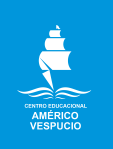                  Sextos Básicos / Historia                 MCA / 2020HISTORIA, GEOGRAFÍA Y CIENCIAS SOCIALESSextos BásicosActividadDESPUÉS DE HABER ESTUDIADO EL PPT, DESARROLLA LAS SIGUIENTES ACTIVIDADES, TAMBIÉN PUEES APOYARTE EN TU TEXTO DE ESTUDIO.SI NO PUEDES IMPRIMIR, REALIZA LAS ATIVIDADES EN TU CUADERNO DE HISTORIA.¿CUÁLES FUERON LAS CAUSAS DE LA INDEPENDENCIA EN AMÉRICA?Trabajo con fuente secundariaUna fuente secundaria es un escrito sobre un acontecimiento que sucedió en el pasado. Es un hecho mirado en el tiempo, pues fue escrito después que este aconteció. Por ejemplo, ustedes como historiadores pueden escribir sobre la independencia de América y el resultado será una fuente secundaria.Lea atentamente el texto que aparece a continuación. Este es una fuente secundaria porque trata sobre la independencia pero fue escrito en nuestros tiempos.La independencia de AméricaLos hechos que provocan la independencia política de América Latina, constituyen parte de un proceso histórico que transcurre entre 1808 y 1824. Fue un proceso que se inició en América, como una respuesta al movimiento juntista [formación de un gobierno en caso de emergencia] desarrollado en España para defender los derechos de Fernando VII, prisionero de Napoleón. Tuvo en su inicio, un carácter de libertad frente a España para terminar finalmente en una rebelión de independencia. Este proceso culmina con las guerras de independencia.La independencia no termina con la constitución de las Juntas, tampoco en el momento en que ella se proclama. Esta se desarrolla en un período de aproximadamente catorce años y se logra cuando los ejércitos criollos derrotan a las fuerzas realistas en las llamadas “guerras de independencia”.Disponible en: www.educarchile.cl/UserFiles/.../42056_178878_Documento%201 (Adaptación)Consultado en octubre de 2011.Después de leer atentamente el texto responda:¿Qué consecuencias tuvo el movimiento juntista desarrollado en España?………………………………………………………………………………………………………………………………………………………………………………………………………………………………………………………………………………………………………………………………………………………………………………………………………………………………………………………………………………………………………………………………………………………………………………………………………………¿Por qué la independencia no termina con la constitución de las Juntas? Reflexione y fundamente.……………………………………………………………………………………………………………………………………………………………………………………………………………………………………………………………………………………………………………………………………………………………………………………………………………………………………………………………………………………………………………………………………………………………………………………………………………………………………………………………………………………………………………………………………………………………………………………………………………………Preguntas complementariasA partir de todo lo aprendido en clases, lo invitamos a responder las siguientes preguntas.¿Por qué la independencia de América fue un proceso que se desencadenó en todo el continente?……………………………………………………………………………………………………………………………………………………………………………………………………………………………………………………………………………………………………………………………………………………………………………………………………………………………………………………………………………………………………………………………………………………………………………………………………………………………………………………………………………………………………………………………………………………………………………………………………………………¿Cómo influyeron las ideas ilustradas y liberales en el proceso de independencia?……………………………………………………………………………………………………………………………………………………………………………………………………………………………………………………………………………………………………………………………………………………………………………………………………………………………………………………………………………………………………………………………………………………………………………………………………………………………………………………………………………………………………………………………………………………………………………………………………………………Describa tres causas del malestar criollo en Chile.……………………………………………………………………………………………………………………………………………………………………………………………………………………………………………………………………………………………………………………………………………………………………………………………………………………………………………………………………………………………………………………………………………………………………………………………………………………………………………………………………………………………………………………………………………………………………………………………………………………¿Cuál fue el objetivo de la primera Junta de Gobierno en Chile?……………………………………………………………………………………………………………………………………………………………………………………………………………………………………………………………………………………………………………………………………………………………………………………………………………………………………………………………………………………………………………………………………………………………………………………………………………………………………………………………………………………………………………………………………………………………………………………………………………………Todos los sucesos históricos son consecuencia de procesos que tienen una causa y un efecto.¿A qué se refiere esta afirmación? Relaciónelo con los contenidos trabajados en esta guía.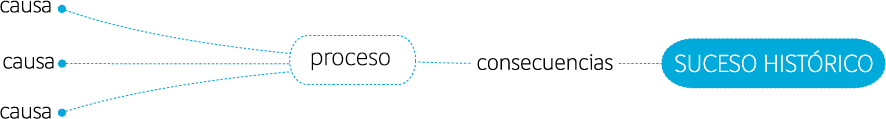 ……………………………………………………………………………………………………………………………………………………………………………………………………………………………………………………………………………………..…………………………………………………………………………………………..…………………………………………………………………………………………..    ¡NO OLVIDES CUIDARTE Y ASÍ NOS CUIDAMOS TODOS!NombreCursoFecha6° _________/____/ 2020Explicar los principales antecedentes de la independencia de las colonias americanas y reconocer que la independencia de Chile se enmarca en un proceso continental. (OA 1)Explicar el desarrollo del proceso de Independencia de Chile, considerando actores y bandos que se enfrentaron, hombres y mujeres destacados, avances y retrocesos de la causa patriota y algunos acontecimientos significativos, como la celebración del cabildo abierto de 1810 y la formación de la Primera Junta Nacional de Gobierno, la elección del primer Congreso Nacional, las batallas de Rancagua, Chacabuco y Maipú, y la Declaración de la Independencia, entre otros. (OA 2)